H O T Ă R Â R E A  NR. 4128 aprilie 2016    privind  constatarea încetării înainte de termen  a mandatului de consilier local al domnului  ANCA  NELU, ca urmare a demisiei acestuia și declararea ca vacant a locului de consilier local	Consiliul Local al Municipiului Dej, întrunit în şedinţa de lucru ordinară, din data de 28 aprilie 2016;           Având în vedere Referatul constatator Nr. 9.699 din data de 13 aprilie 2016; semnat de Primarul Municipiului Dej și doamna Secretar al Municipiului Dej,  prin care se propune Consiliului Local al Municipiului Dej să ia act de încetarea de drept  a mandatului de consilier local al domnului Anca Nelu precum și declararea locului de consilier local vacant; 	 În baza prevederilor ‚art. 9’, alin. 2), lit. (a), ‚art. 12’, alin. (1) şi (2) din Legea Nr. 393/2004 privind statutul aleşilor locali republicată ;           În temeiul ‚art. 45’, alin. (1) din Legea Nr. 215/2001 privind administraţia publică locală republicată, cu modificările și completările ulterioare;H O T Ă R Ă Ş T E :          Art. 1 - Se ia act de încetarea de drept a mandatului de consilier local al Municipiului Dej, al domnului Anca Nelu, ales pe lista Uniunii Social Liberale (Partidului Social Democrat) ca urmare a demisiei acestuia. Art. 2. – Se declară vacant locul ocupat de domnul Anca Nelu în Consiliu Local al Municipiului Dej.Art.3. Cu ducerea la îndeplinire a prevederilor prezentei hotărâri se încredințează Secretarul Municipiului Dej.Preşedinte de şedinţă,                                       Kovrig Anamaria MagdalenaNr. consilieri în funcţie - 18						Nr. consilieri prezenţi   - 14  Nr. voturi pentru	  -  14  	Nr. voturi împotrivă	  -	Abţineri		  -	 		          Contrasemnează								   SECRETAR,								Jr. Pop Cristina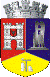 ROMÂNIAJUDEŢUL CLUJCONSILIUL LOCAL AL MU  NICIPIULUI DEJStr. 1 Mai nr. 2, Tel.: 0264/211790*, Fax 0264/223260, E-mail: primaria@dej.ro